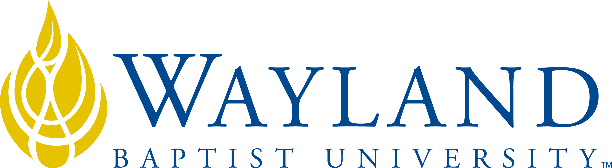 WBUonlineSchool of Business2. UNIVERSITY MISSION STATEMENTWayland Baptist University exists to educate students in an academically challenging, learning-focused and distinctively Christian environment for professional success, and service to God and humankind.3. COURSE NUMBER & NAME: MGMT 6312 Human Resource Management and Strategy4. TERM: Fall 2, 20215. INSTRUCTOR: Dr. Melody Bourne6. CONTACT INFORMATION:770-713-1139 / melody.bourne@wayland.wbu.edu7. OFFICE HOURS, BUILDING & LOCATION:          Monday – Friday:  9:00 am – 7:00 pm (Central Time)8. COURSE MEETING TIME & LOCATION:Virtual Campus9. CATALOG DESCRIPTION: Examination of classic and contemporary models of human resource planning and management as a part of strategy planning and implementation. Preparation of a research proposal on a human resource management topic required.10. PREREQUISITE:None11. REQUIRED TEXTBOOK AND RESOURCE MATERIAL: None required12. OPTIONAL MATERIALS13. COURSE OUTCOMES AND COMPETENCIES:Critique and synthesize theories in human resource management as a strategic tool in business organizationsPropose research projects that extend or combine research in the management of human resource systems Apply human resource management research theories to current management problemsAnalyze and interpret external and internal environment in the strategic processDevelop HR strategies of cost containment through HRMPlan and create policies that support business strategy14. ATTENDANCE REQUIREMENTS:Students are expected to participate in all required instructional activities in their courses. Online courses are no different in this regard; however, participation must be defined in a different manner. Student “attendance” in an online course is defined as active participation in the course as described in the course syllabus.  Students aware of necessary absences must inform the professor with as much advance notice as possible in order to make appropriate arrangements. Any student absent 25 percent or more of the online course, i.e., non-participatory during 2 or more weeks of an 8-week session, may receive an F for that course. Any student who has not actively participated in an online class prior to the census date for any given session is considered a “no-show” and will be administratively withdrawn from the class without record. To be counted as actively participating, it is not sufficient to log in and view the course.  The student must be submitting work as described in the course syllabus.15. STATEMENT ON PLAGIARISM & ACADEMIC DISHONESTY:Wayland Baptist University observes a zero tolerance policy regarding academic dishonesty. Per university policy as described in the academic catalog, all cases of academic dishonesty will be reported and second offenses will result in suspension from the university.16. DISABILITY STATEMENT:In compliance with the Americans with Disabilities Act of 1990 (ADA), it is the policy of Wayland Baptist University that no otherwise qualified person with a disability be excluded from participation in, be denied the benefits of, or be subject to discrimination under any educational program or activity in the university. The Coordinator of Counseling Services serves as the coordinator of students with a disability and should be contacted concerning accommodation requests at (806) 291-3765. Documentation of a disability must accompany any request for accommodations.17. COURSE REQUIREMENTS and GRADING CRITERIA:Course Requirements:Discussion Board Assignments:  (7  @  25 points = 175 total points)Short Paper Assignment:  (1 @ 50 points)Literature Reviews: (7  @  100 points = 700 total points)Grading Criteria:Grading Scale:100-90% = A89-80% = B79-70% = C69-60% = DBelow 60 = FLate PolicyUnless there are special circumstances as noted below, all work (including Discussion Board assignments and any other graded assignment) must be submitted by the due date. Assignments submitted within one week after the due date will receive a 10% deduction.Assignments submitted more than one week and less than 2 weeks late will receive a 20% deduction.Assignments submitted two weeks late or after the final date of the course will not be accepted.Special circumstances (e.g. death in the family, personal health issues) will be reviewed by the instructor on a case-by-case basis.  To be considered for an exemption to the policy, students must contact the professor in advance of the due date.17.1 Grade Appeal Statement: “Students shall have protection through orderly procedures against prejudices or capricious academic evaluation. A student who believes that he or she has not been held to realistic academic standards, just evaluation procedures, or appropriate grading, may appeal the final grade given in the course by using the student grade appeal process described in the Academic Catalog. Appeals  may  not  be  made  for  advanced  placement  examinations  or  course bypass examinations. Appeals are limited to the final course grade, which may be upheld, raised, or lowered at any stage of the appeal process. Any recommendation to lower a course grade must be submitted through the Vice President of Academic Affairs/Faculty Assembly Grade Appeals Committee for review and approval. The Faculty Assembly Grade Appeals Committee may instruct that the course grade be upheld, raised, or lowered to a more proper evaluation.”18. TENTATIVE SCHEDULE19. ADDITIONAL INFORMATIONWeek #Activities and AssignmentsWeek 1:   Overview of HRM and its 6 functionsHRM as a strategic partnerDefine human resource management. Identify the human resource management functions. Describe who performs human resource management activities. Explain how HR serves as a strategic business partner. Identify the elements of the dynamic HRM environment.  Print and carefully read course syllabus  Read all student resources documents Discussion Board Forum #1:  Complete Discussion Board Self -Introduction. Short Paper AssignmentWeek 2: Work Force Planning and EmploymentJob Analysis and Human Resource Planning: Discussion Board Forum Literature Review AssignmentWeek 3: Workforce Planning and Employment:Recruitment and Selection: Discussion Board Forum Literature Review AssignmentWeek 4: Performance and Appraisal Management:  Discussion Board Forum Literature Review AssignmentWeek 5:  Training and Development: Discussion Board Forum Literature Review AssignmentWeek 6: Training and Development:  Discussion Board Forum Literature Review AssignmentWeek 7: Compensation: Discussion Board Forum Literature Review AssignmentWeek 8:Employee and Labor Relations: Discussion Board Forum Literature Review AssignmentNote: The professor reserves the right to alter this schedule as needed.   Any revisions to this study plan will be announced through email to student’s WBU email account.   Note: The professor reserves the right to alter this schedule as needed.   Any revisions to this study plan will be announced through email to student’s WBU email account.   